Szanowni Państwo,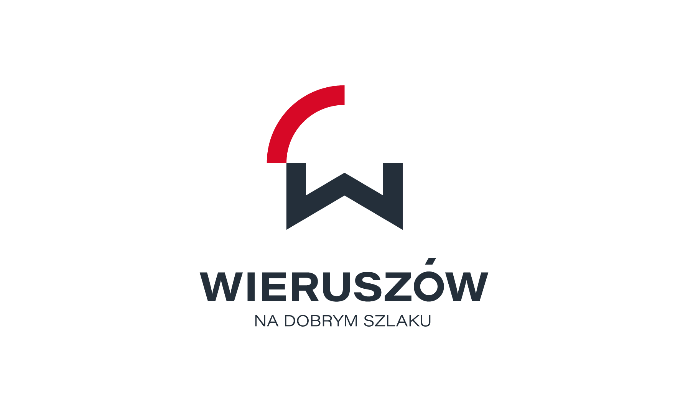 w związku z pracami nad Strategią Rozwoju Gminy Wieruszów na lata 2020-2030 prosimy o odpowiedź na kilka pytań dotyczących obecnej kondycji gminy oraz ważnych, Państwa zdaniem, zadań rozwojowych. Państwa opinie oraz wskazania będą stanowić kluczowy element procesu planowania strategicznego. Dziękuję za udział w badaniu.Ankieta jest anonimowa, jej wypełnienie zajmuje około 5 minut. Jeśli nie wskazano inaczej, proszę zaznaczyć tylko jedną odpowiedź.Dziękujemy za udział w badaniu.Czy uważa Pan(i), że gmina Wieruszów jest dobrym miejscem do życia?Czy uważa Pan(i), że gmina Wieruszów jest dobrym miejscem do życia?Czy uważa Pan(i), że gmina Wieruszów jest dobrym miejscem do życia?Czy uważa Pan(i), że gmina Wieruszów jest dobrym miejscem do życia?Czy uważa Pan(i), że gmina Wieruszów jest dobrym miejscem do życia?Czy uważa Pan(i), że gmina Wieruszów jest dobrym miejscem do życia?Czy uważa Pan(i), że gmina Wieruszów jest dobrym miejscem do życia?Czy uważa Pan(i), że gmina Wieruszów jest dobrym miejscem do życia?Czy uważa Pan(i), że gmina Wieruszów jest dobrym miejscem do życia?1zdecydowanie nie2raczej nie3raczej tak4zdecydowanie tak5trudno powiedzieć  Czy uważa Pan(i), że gmina Wieruszów jest dobrym miejscem do pracy?Czy uważa Pan(i), że gmina Wieruszów jest dobrym miejscem do pracy?Czy uważa Pan(i), że gmina Wieruszów jest dobrym miejscem do pracy?Czy uważa Pan(i), że gmina Wieruszów jest dobrym miejscem do pracy?Czy uważa Pan(i), że gmina Wieruszów jest dobrym miejscem do pracy?Czy uważa Pan(i), że gmina Wieruszów jest dobrym miejscem do pracy?Czy uważa Pan(i), że gmina Wieruszów jest dobrym miejscem do pracy?Czy uważa Pan(i), że gmina Wieruszów jest dobrym miejscem do pracy?Czy uważa Pan(i), że gmina Wieruszów jest dobrym miejscem do pracy?1zdecydowanie nie2raczej nie3raczej tak4zdecydowanie tak5trudno powiedzieć  Czy uważa Pan(i), że Wieruszów jest gminą, która wspiera rozwój przedsiębiorczości?Czy uważa Pan(i), że Wieruszów jest gminą, która wspiera rozwój przedsiębiorczości?Czy uważa Pan(i), że Wieruszów jest gminą, która wspiera rozwój przedsiębiorczości?Czy uważa Pan(i), że Wieruszów jest gminą, która wspiera rozwój przedsiębiorczości?Czy uważa Pan(i), że Wieruszów jest gminą, która wspiera rozwój przedsiębiorczości?1tak2nie3nie mam zdaniaOd jak dawna zamieszkuje Pan(i) gminę Wieruszów? Od jak dawna zamieszkuje Pan(i) gminę Wieruszów? Od jak dawna zamieszkuje Pan(i) gminę Wieruszów? Od jak dawna zamieszkuje Pan(i) gminę Wieruszów? Od jak dawna zamieszkuje Pan(i) gminę Wieruszów? Od jak dawna zamieszkuje Pan(i) gminę Wieruszów? Od jak dawna zamieszkuje Pan(i) gminę Wieruszów? Od jak dawna zamieszkuje Pan(i) gminę Wieruszów? Od jak dawna zamieszkuje Pan(i) gminę Wieruszów? Od jak dawna zamieszkuje Pan(i) gminę Wieruszów? Od jak dawna zamieszkuje Pan(i) gminę Wieruszów? 1urodziłem(am) się tu a moja rodzina mieszka tu od kilku pokoleń2mieszkam tu od urodzenia3mieszkam tu powyżej 20 lat4mieszkam tu 10-20 lat5mieszkam tu 5-10 lat6mieszkam tu krócej niż 5 latBiorąc pod uwagę zmiany jakie zaszły w ostatnich 5 latach w gminie Wieruszów, proszę określić, które z elementów infrastruktury oraz oferty 
w  gminie uległy poprawie, pogorszeniu lub pozostały bez zmian. Proszę odnieść się do każdej z kategorii. Biorąc pod uwagę zmiany jakie zaszły w ostatnich 5 latach w gminie Wieruszów, proszę określić, które z elementów infrastruktury oraz oferty 
w  gminie uległy poprawie, pogorszeniu lub pozostały bez zmian. Proszę odnieść się do każdej z kategorii. Biorąc pod uwagę zmiany jakie zaszły w ostatnich 5 latach w gminie Wieruszów, proszę określić, które z elementów infrastruktury oraz oferty 
w  gminie uległy poprawie, pogorszeniu lub pozostały bez zmian. Proszę odnieść się do każdej z kategorii. Biorąc pod uwagę zmiany jakie zaszły w ostatnich 5 latach w gminie Wieruszów, proszę określić, które z elementów infrastruktury oraz oferty 
w  gminie uległy poprawie, pogorszeniu lub pozostały bez zmian. Proszę odnieść się do każdej z kategorii. Biorąc pod uwagę zmiany jakie zaszły w ostatnich 5 latach w gminie Wieruszów, proszę określić, które z elementów infrastruktury oraz oferty 
w  gminie uległy poprawie, pogorszeniu lub pozostały bez zmian. Proszę odnieść się do każdej z kategorii. Biorąc pod uwagę zmiany jakie zaszły w ostatnich 5 latach w gminie Wieruszów, proszę określić, które z elementów infrastruktury oraz oferty 
w  gminie uległy poprawie, pogorszeniu lub pozostały bez zmian. Proszę odnieść się do każdej z kategorii. Biorąc pod uwagę zmiany jakie zaszły w ostatnich 5 latach w gminie Wieruszów, proszę określić, które z elementów infrastruktury oraz oferty 
w  gminie uległy poprawie, pogorszeniu lub pozostały bez zmian. Proszę odnieść się do każdej z kategorii. 1jakość dróg 1poprawiła się2nie zmieniła się3pogorszyła się2dostępność miejsc parkingowych1poprawiła się2nie zmieniła się3pogorszyła się3liczba ścieżek rowerowych1poprawiła się2nie zmieniła się3pogorszyła się4stan instalacji wodno-kanalizacyjnej1poprawił się2nie zmienił się3pogorszył się5dostępność transportu publicznego1poprawiła się2nie zmieniła się3pogorszyła się6stan techniczny chodników1poprawił się2nie zmienił się3pogorszył się7stan techniczny oświetlenia1poprawił się2nie zmienił się3pogorszył się8czystość na terenie gminy1poprawiła się2nie zmieniła się3pogorszyła się9odbiór odpadów komunalnych (śmieci) 1poprawił się2nie zmienił się3pogorszył się10dostępność miejsc spędzania wolnego czasu – place zabaw, skwery, miejsca zielone itp.1poprawiła się2nie zmieniła się3pogorszyła się11jakość środowiska naturalnego (np. stan powietrza)1poprawiła się2nie zmieniła się3pogorszyła się12możliwość znalezienia zatrudnienia1poprawiła się2nie zmieniła się3pogorszyła się13możliwość rozwoju/prowadzenia działalności gospodarczej1poprawiła się2nie zmieniła się3pogorszyła się14poziom bezpieczeństwa1poprawił się2nie zmienił się3pogorszył się15aktywność organizacji pozarządowych1poprawiła się2nie zmieniła się3pogorszyła się16aktywność mieszkańców w podejmowaniu wspólnych działań1poprawiła się2nie zmieniła się3pogorszyła się17oferta instytucji kultury1poprawiła się2nie zmieniła się3pogorszyła się18oferta rozrywkowa i spędzania czasu wolnego1poprawiła się2nie zmieniła się3pogorszyła się19oferta sportowa i rekreacyjna1poprawiła się2nie zmieniła się3pogorszyła się20dostępność oferty edukacyjnej1poprawiła się2nie zmieniła się3pogorszyła się21dostępność szkół, przedszkoli, żłobków1poprawiła się2nie zmieniła się3pogorszyła się22dostępność miejsc usługowych i handlu1poprawiła się2nie zmieniła się3pogorszyła się23dostępność lokali gastronomicznych1poprawiła się2nie zmieniła się3pogorszyła się24jakość obsługi w Urzędzie Miejskim1poprawiła się2nie zmieniła się3pogorszyła się25jakość obsługi w jednostkach/instytucjach gminnych1poprawiła się2nie zmieniła się3pogorszyła się26otwartość samorządu na inicjatywy mieszkańców1poprawiła się2nie zmieniła się3pogorszyła się27dostępność usług służby zdrowia1poprawiła się2nie zmieniła się3pogorszyła się28jakość oferty i programów kierowanych do dzieci
 i młodzieży1poprawiła się2nie zmieniła się3pogorszyła się29jakość oferty i programów kierowanych do seniorów1poprawiła się2nie zmieniła się3pogorszyła się30możliwość wynajmu mieszkania1poprawiła się2nie zmieniła się3pogorszyła się31możliwość zakupu mieszkania1poprawiła się2nie zmieniła się3pogorszyła się32dostępność Internetu 1poprawiła się2nie zmieniła się3pogorszyła się33możliwość załatwiania spraw urzędowych przez Internet1poprawiła się2nie zmieniła się3pogorszyła się34promocja gminy i kreowanie marki Wieruszowa1poprawiła się2nie zmieniła się3pogorszyła sięJakie zestawy cech można, Pana(i) zdaniem, przyporządkować charakterystyce gminy Wieruszów?Proszę wstawić X w kratce przy każdej z cech.Jakie zestawy cech można, Pana(i) zdaniem, przyporządkować charakterystyce gminy Wieruszów?Proszę wstawić X w kratce przy każdej z cech.Jakie zestawy cech można, Pana(i) zdaniem, przyporządkować charakterystyce gminy Wieruszów?Proszę wstawić X w kratce przy każdej z cech.Jakie zestawy cech można, Pana(i) zdaniem, przyporządkować charakterystyce gminy Wieruszów?Proszę wstawić X w kratce przy każdej z cech.Jakie zestawy cech można, Pana(i) zdaniem, przyporządkować charakterystyce gminy Wieruszów?Proszę wstawić X w kratce przy każdej z cech.Jakie zestawy cech można, Pana(i) zdaniem, przyporządkować charakterystyce gminy Wieruszów?Proszę wstawić X w kratce przy każdej z cech.cecha gminyzdecydowanie takraczej 
takani tak, 
ani nieraczej 
niezdecydowanie niececha gminy54321ŁadnaCzystaZorientowana na potrzeby mieszkańcówInteresująca la inwestorówBezpiecznaCiekawaBogata w imprezy kulturalne i rozrywkowePosiadająca ładną architekturęPosiadająca specyficzny, niepowtarzalny klimat 
i nastrójJak kojarzy się Panu/Pani gmina Wieruszów? Proszę zaznaczyć wybrane skojarzenia lub wpisać własne.gmina przemysługmina naukigmina kulturygmina turystykigmina administracjiinne skojarzenie, 
proszę wpisać jakie: Czego brakuje Pani/Pana zdaniem na terenie gminy Wieruszów?Czego brakuje Pani/Pana zdaniem na terenie gminy Wieruszów?Czego brakuje Pani/Pana zdaniem na terenie gminy Wieruszów?Czego brakuje Pani/Pana zdaniem na terenie gminy Wieruszów?Czego brakuje Pani/Pana zdaniem na terenie gminy Wieruszów?miejsc spędzania wolnego czasu – place zabaw, skwery, miejsca zielone itp.1nie brakuje2brakujezagospodarowanie miejsc spędzania wolnego czasu – place zabaw, skwery, miejsca zielone1nie brakuje2brakujeinfrastruktury sportowo-rekreacyjnej1nie brakuje2brakujewydarzeń/projektów integrujących społeczność1nie brakuje2brakujekawiarni, restauracji1nie brakuje2brakujesklepów, małego  handlu1nie brakuje2brakujedostępu do specjalistycznych usług medycznych1nie brakuje2brakujemiejsc wsparcia osób z problemami społecznymi1nie brakuje2brakujemuzeów, galerii sztuki1nie brakuje2brakujeelementów małej architektury dekoracyjnej (np. fontanny, pomnika itp.)1nie brakuje2brakujeławek, koszy na śmieci1nie brakuje2brakujemiejsc parkingowych1nie brakuje2brakujeścieżek rowerowych1nie brakuje2brakujemiejsc w przedszkolach publicznych, żłobkach1nie brakuje2brakujechodników1nie brakuje2brakujemieszkań socjalnych/komunalnych1nie brakuje2brakujemieszkań na wynajem1nie brakuje2brakujemieszkań do zakupu1nie brakuje2brakujeCo Pana/Pani zdaniem jest największą zaletą, mocną stroną, atutem gminy Wieruszów? (wpisz odpowiedź)Co Pana/Pani zdaniem jest największą wadą, słabą stroną gminy Wieruszów? (wpisz odpowiedź)Proszę wskazać elementy, które w najbliższych 5 latach powinny zostać w pierwszej kolejności poprawione? Można wskazać maksymalnie 5 elementów. Proszę wskazać elementy, które w najbliższych 5 latach powinny zostać w pierwszej kolejności poprawione? Można wskazać maksymalnie 5 elementów. Proszę wskazać elementy, które w najbliższych 5 latach powinny zostać w pierwszej kolejności poprawione? Można wskazać maksymalnie 5 elementów. Proszę wskazać elementy, które w najbliższych 5 latach powinny zostać w pierwszej kolejności poprawione? Można wskazać maksymalnie 5 elementów. Proszę wskazać elementy, które w najbliższych 5 latach powinny zostać w pierwszej kolejności poprawione? Można wskazać maksymalnie 5 elementów. Proszę wskazać elementy, które w najbliższych 5 latach powinny zostać w pierwszej kolejności poprawione? Można wskazać maksymalnie 5 elementów. Proszę wskazać elementy, które w najbliższych 5 latach powinny zostać w pierwszej kolejności poprawione? Można wskazać maksymalnie 5 elementów. Proszę wskazać elementy, które w najbliższych 5 latach powinny zostać w pierwszej kolejności poprawione? Można wskazać maksymalnie 5 elementów. Proszę wskazać elementy, które w najbliższych 5 latach powinny zostać w pierwszej kolejności poprawione? Można wskazać maksymalnie 5 elementów. 1jakość dróg2stan techniczny chodników3stan techniczny oświetlenia4możliwość rozwoju działalności gospodarczej5oferta rozrywkowa 
i spędzania czasu wolnego6dostępność lokali gastronomicznych7dostępność miejsc parkingowych8czystość na terenie gminy9poziom bezpieczeństwa10oferta sportowa 
i rekreacyjna11jakość obsługi 
w Urzędzie Miejskim12jakość obsługi 
w instytucjach gminnych13ilość ścieżek rowerowych14dostępność miejsc spędzania wolnego czasu15aktywność organizacji pozarządowych16stan instalacji wodno-kanalizacyjnej17jakość środowiska naturalnego (np. stan powietrza)18oferta instytucji kultury19dostępność oferty edukacyjnej20otwartość samorządu na inicjatywy mieszkańców21dostępność transportu publicznego22możliwość znalezienia zatrudnienia23aktywność mieszkańców w podejmowaniu wspólnych działań24dostępność szkół25dostępność przedszkoli, żłobków26jakość oferty 
i programów kierowanych do seniorów27możliwość wynajmu mieszkania28możliwość zakupu mieszkania29dostępność miejsc usługowych i handlu30jakość oferty, programów kierowanych do dzieci i młodzieży31poprawa jakości przestrzeni publicznych32odbiór odpadów komunalnych (śmieci) 33dostępność usług służby zdrowia34możliwość załatwiania spraw urzędowych przez Internet35promocja gminy
i kreowanie marki WieruszowaJakie inne elementy/oferta gminy Wieruszowa powinny Pani/Pana zdaniem zostać poprawione w kolejnych latach? (wpisz odpowiedź)Miejsce publiczne w gminie Wieruszów, w których lubię spędzać wolny czas? Można wskazać maksymalnie 2 miejsca. Miejsce publiczne w gminie Wieruszów, w których lubię spędzać wolny czas? Można wskazać maksymalnie 2 miejsca. Miejsce publiczne w gminie Wieruszów, w których lubię spędzać wolny czas? Można wskazać maksymalnie 2 miejsca. Miejsce publiczne w gminie Wieruszów, w których lubię spędzać wolny czas? Można wskazać maksymalnie 2 miejsca. Miejsce publiczne w gminie Wieruszów, w których lubię spędzać wolny czas? Można wskazać maksymalnie 2 miejsca. Miejsce publiczne w gminie Wieruszów, w których lubię spędzać wolny czas? Można wskazać maksymalnie 2 miejsca. Miejsce publiczne w gminie Wieruszów, w których lubię spędzać wolny czas? Można wskazać maksymalnie 2 miejsca. 1Rynek i Stare Miasto2Rzeka Prosna i tereny nadrzeczne3Parki, tereny zielone4Galeria handlowa, sklepy5Inne, proszę 
wpisać jakie:Inne, proszę 
wpisać jakie:Inne, proszę 
wpisać jakie:Inne, proszę 
wpisać jakie:Inne, proszę 
wpisać jakie:Inne, proszę 
wpisać jakie:Inne, proszę 
wpisać jakie:Czy czuje się Pan(i) związana z gminą Wieruszów?Czy czuje się Pan(i) związana z gminą Wieruszów?Czy czuje się Pan(i) związana z gminą Wieruszów?Czy czuje się Pan(i) związana z gminą Wieruszów?Czy czuje się Pan(i) związana z gminą Wieruszów?Czy czuje się Pan(i) związana z gminą Wieruszów?Czy czuje się Pan(i) związana z gminą Wieruszów?Czy czuje się Pan(i) związana z gminą Wieruszów?Czy czuje się Pan(i) związana z gminą Wieruszów?Czy czuje się Pan(i) związana z gminą Wieruszów?Czy czuje się Pan(i) związana z gminą Wieruszów?1bardzo mocno2mocno3słabo4bardzo słabo5nie mam zdania   6jest mi to obojętneCzy Pana(i) zdaniem, w chwili obecnej gmina Wieruszów jest liczącym się ośrodkiem w podregionie sieradzkim (podregion sieradzki obejmuje powiaty: sieradzki, zduńskowolski, łaski, wieluński, pajęczański, wieruszowski) pod względem (proszę postawić znak X przy wybranej pozycji przy każdej z wymienionych cech):Czy Pana(i) zdaniem, w chwili obecnej gmina Wieruszów jest liczącym się ośrodkiem w podregionie sieradzkim (podregion sieradzki obejmuje powiaty: sieradzki, zduńskowolski, łaski, wieluński, pajęczański, wieruszowski) pod względem (proszę postawić znak X przy wybranej pozycji przy każdej z wymienionych cech):Czy Pana(i) zdaniem, w chwili obecnej gmina Wieruszów jest liczącym się ośrodkiem w podregionie sieradzkim (podregion sieradzki obejmuje powiaty: sieradzki, zduńskowolski, łaski, wieluński, pajęczański, wieruszowski) pod względem (proszę postawić znak X przy wybranej pozycji przy każdej z wymienionych cech):Czy Pana(i) zdaniem, w chwili obecnej gmina Wieruszów jest liczącym się ośrodkiem w podregionie sieradzkim (podregion sieradzki obejmuje powiaty: sieradzki, zduńskowolski, łaski, wieluński, pajęczański, wieruszowski) pod względem (proszę postawić znak X przy wybranej pozycji przy każdej z wymienionych cech):Czy Pana(i) zdaniem, w chwili obecnej gmina Wieruszów jest liczącym się ośrodkiem w podregionie sieradzkim (podregion sieradzki obejmuje powiaty: sieradzki, zduńskowolski, łaski, wieluński, pajęczański, wieruszowski) pod względem (proszę postawić znak X przy wybranej pozycji przy każdej z wymienionych cech):Czy Pana(i) zdaniem, w chwili obecnej gmina Wieruszów jest liczącym się ośrodkiem w podregionie sieradzkim (podregion sieradzki obejmuje powiaty: sieradzki, zduńskowolski, łaski, wieluński, pajęczański, wieruszowski) pod względem (proszę postawić znak X przy wybranej pozycji przy każdej z wymienionych cech):cecha gminyzdecydowanie takraczej 
takani tak, 
ani nieraczej 
niezdecydowanie niececha gminy543211Przemysłowa2Handlowa3Naukowa4Kulturalno-rozrywkowa5AdministracyjnaCzy polecił(a)by Pan(i) gminę Wieruszów? Proszę zaznaczyć wybraną odpowiedź przy każdym zagadnieniu.Czy polecił(a)by Pan(i) gminę Wieruszów? Proszę zaznaczyć wybraną odpowiedź przy każdym zagadnieniu.Czy polecił(a)by Pan(i) gminę Wieruszów? Proszę zaznaczyć wybraną odpowiedź przy każdym zagadnieniu.Czy polecił(a)by Pan(i) gminę Wieruszów? Proszę zaznaczyć wybraną odpowiedź przy każdym zagadnieniu.Czy polecił(a)by Pan(i) gminę Wieruszów? Proszę zaznaczyć wybraną odpowiedź przy każdym zagadnieniu.każdemuniektórym osobomnikomutrudno powiedzieć1jako dobra gmina do pojęcia pracy43212jako dobra gmina do zamieszkania43213jako gmina do zdobycia dobrego wykształcenia43214jako gmina do spędzenia w nim wolnego czasu4321Moim zdaniem gmina Wieruszów obecnie przeżywa:Moim zdaniem gmina Wieruszów obecnie przeżywa:Moim zdaniem gmina Wieruszów obecnie przeżywa:Moim zdaniem gmina Wieruszów obecnie przeżywa:Moim zdaniem gmina Wieruszów obecnie przeżywa:Moim zdaniem gmina Wieruszów obecnie przeżywa:Moim zdaniem gmina Wieruszów obecnie przeżywa:Moim zdaniem gmina Wieruszów obecnie przeżywa:Moim zdaniem gmina Wieruszów obecnie przeżywa:1dynamiczny rozwój2stabilny rozwój3zastój4kryzys5nie mam zdania   Wizerunek  gminy Wieruszów  moim zdaniem jest: Wizerunek  gminy Wieruszów  moim zdaniem jest: Wizerunek  gminy Wieruszów  moim zdaniem jest: Wizerunek  gminy Wieruszów  moim zdaniem jest: Wizerunek  gminy Wieruszów  moim zdaniem jest: Wizerunek  gminy Wieruszów  moim zdaniem jest: Wizerunek  gminy Wieruszów  moim zdaniem jest: Wizerunek  gminy Wieruszów  moim zdaniem jest: Wizerunek  gminy Wieruszów  moim zdaniem jest: 1bardzo pozytywny2pozytywny3neutralny4negatywny5bardzo negatywnyMetrykaPłeć1kobieta2mężczyznaPrzedział wiekowy1Do 18218-24325-34435-44545-54655-64765 i więcej0Brak odp.Miejsce zamieszkania1Sołectwo Chobanin2Sołectwo Cieszęcin3Sołectwo Górka Wieruszowska4Sołectwo JutrkówMiejsce zamieszkania5Sołectwo Klatka6Sołectwo Kowalówka7Sołectwo Kuźnica Skakawska8Sołectwo LubczynaMiejsce zamieszkania9Sołectwo Mieleszynek10Sołectwo Mirków11Sołectwo Pieczyska12Sołectwo PolesieMiejsce zamieszkania13Sołectwo Teklinów14Sołectwo Wyszanów15WieruszówWieruszówWieruszówWykształcenie1Wyższe,2średnie, średnie branżowe3zasadnicze zawodowe, zasadnicze branżowe4gimnazjalne, podstawoweStatus na rynku pracy1pracujący2prowadzący działalność3rolnik 4nie pracuje, zajmuje się domemStatus na rynku pracy5uczeń, student6emeryt, rencista7bezrobotny8inneGdzie w perspektywie najbliższych 5 lat chciałaby/chciałby Pani/Pan mieszkać?Gdzie w perspektywie najbliższych 5 lat chciałaby/chciałby Pani/Pan mieszkać?Gdzie w perspektywie najbliższych 5 lat chciałaby/chciałby Pani/Pan mieszkać?Gdzie w perspektywie najbliższych 5 lat chciałaby/chciałby Pani/Pan mieszkać?Gdzie w perspektywie najbliższych 5 lat chciałaby/chciałby Pani/Pan mieszkać?Gdzie w perspektywie najbliższych 5 lat chciałaby/chciałby Pani/Pan mieszkać?Gdzie w perspektywie najbliższych 5 lat chciałaby/chciałby Pani/Pan mieszkać?Gdzie w perspektywie najbliższych 5 lat chciałaby/chciałby Pani/Pan mieszkać?Gdzie w perspektywie najbliższych 5 lat chciałaby/chciałby Pani/Pan mieszkać?Gdzie w perspektywie najbliższych 5 lat chciałaby/chciałby Pani/Pan mieszkać?Gdzie w perspektywie najbliższych 5 lat chciałaby/chciałby Pani/Pan mieszkać?Gdzie w perspektywie najbliższych 5 lat chciałaby/chciałby Pani/Pan mieszkać?Gdzie w perspektywie najbliższych 5 lat chciałaby/chciałby Pani/Pan mieszkać?1tu gdzie mieszkam2w innym rejonie gminy Wieruszów3w innej miejscowości na terenie województwa łódzkiego4w innej miejscowości poza woj.  łódzkim, ale w Polsce5za granicą6gdzieś indziej, lokalizacja nie ma znaczenia7trudno powiedziećJeśli planuje Pan(i) zmianę miejsca zamieszkania proszę powiedzieć dlaczego/co jest tego powodem?  (wpisz odpowiedź)